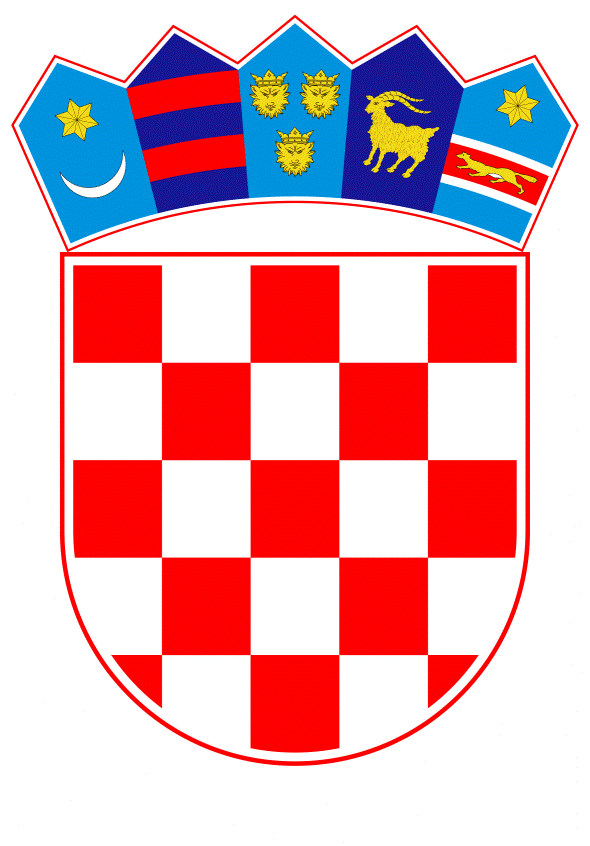 		VLADA REPUBLIKE HRVATSKE	Zagreb, 24. kolovoza 2022.__________________________________________________________________________Predlagatelj:		Ministarstvo unutarnjih poslova__________________________________________________________________________Predmet: 	Nacrt prijedloga zakona o izmjenama Zakona o prekršajima protiv javnog reda i mira, s Nacrtom konačnog prijedloga zakona_____________________________________________________________________________________________________________________________________________________Banski dvori | Trg Sv. Marka 2 | 10000 Zagreb | tel. 01 4569 222 | vlada.gov.hrMINISTARSTVO UNUTARNJIH POSLOVANACRT PRIJEDLOG ZAKONA O IZMJENAMA ZAKONA O PREKRŠAJIMA PROTIV JAVNOG REDA I MIRA, S KONAČNIM PRIJEDLOGOM ZAKONAZagreb, kolovoz 2022.PRIJEDLOG ZAKONA O IZMJENAMA ZAKONA O PREKRŠAJIMA PROTIV JAVNOG REDA I MIRAUSTAVNA OSNOVA ZA DONOŠENJE ZAKONAUstavna osnova za donošenje ovoga Zakona sadržana je u članku 2. stavku 4. podstavku 1. Ustava Republike Hrvatske („Narodne novine“, br. 85/10. – pročišćeni tekst i 5/14. – Odluka Ustavnog suda Republike Hrvatske).II.	OCJENA STANJA I OSNOVNA PITANJA KOJA SE TREBAJU UREDITI ZAKONOM TE POSLJEDICE KOJE ĆE DONOŠENJEM ZAKONA PROISTEĆIRepublika Hrvatska je potpisivanjem Ugovora o pristupanju Republike Hrvatske Europskoj uniji postala stranka Ugovora o Europskoj uniji, kao i Ugovora o funkcioniranju Europske unije i Ugovora o osnivanju Europske zajednice za atomsku energiju. Upotreba eura kao jedinstvene valute u Ekonomskoj i monetarnoj uniji regulirana je trima uredbama Vijeća EU-a. To su Uredba Vijeća (EZ) br. 1103/97 od 17. lipnja 1997. o određenim odredbama koje se odnose na uvođenje eura, Uredba Vijeća (EZ) br. 974/98 od 3. svibnja 1998. o uvođenju eura i Uredba Vijeća (EZ) br. 2866/98 od 31. prosinca 1998. o stopama konverzije između eura i valuta država članica koje usvajaju euro. Vlada Republike Hrvatske je na sjednici održanoj 23. prosinca 2020. donijela Nacionalni plan zamjene hrvatske kune eurom („Narodne novine“, broj 146/20.), a s ciljem provedbe navedenog Nacionalnog plana,  Vlada je u rujnu 2021. godine donijela Zaključak o provedbi zakonodavnih aktivnosti povezanih s uvođenjem eura kao službene valute u Republici Hrvatskoj. Ovim Zaključkom utvrđen je popis zakona i podzakonskih propisa koje je potrebno izmijeniti radi pune prilagodbe hrvatskog zakonodavstva uvođenju eura kao službene valute.Osim donošenja zakona kojim će se urediti najvažnija pitanja vezana uz uvođenje eura kao službene valute u Republici Hrvatskoj, za potrebe pune prilagodbe hrvatskog zakonodavstva uvođenju eura, potrebno  je izmijeniti niz zakona i podzakonskih propisa koji sadržavaju odredbe povezane s kunom. Važeći Zakon o prekršajima protiv javnog reda i mira („Narodne novine“ br. 41/77., 52/87., 55/89., 30/90., 47/90. i 29/94.) sadrži prekršajne odredbe kojima je propisano sankcioniranje pravnih i fizičkih osoba za ponašanja suprotna odredbama toga Zakona. Kao prekršajne sankcije propisane su novčane kazne, iznos kojih je izražen u njemačkim markama.Radi potrebe prilagodbe pravnog okvira Republike Hrvatske uvođenju eura kao službene valute te nesmetanom i učinkovitom postupanju svih tijela uključenih u procesuiranje prekršaja utvrđenih Zakonom o prekršajima protiv javnog reda i mira, potrebno je u ovom Zakonu zamijeniti iznose novčanih kazni izraženih u njemačkim markama tako da budu izraženi u eurima.III.	OCJENA POTREBNIH SREDSTAVA ZA PROVEDBU ZAKONAZa provedbu ovoga Zakona nije potrebno osigurati dodatna sredstva u državnom proračunu Republike Hrvatske. IV.	PRIJEDLOG ZA DONOŠENJE ZAKONA PO HITNOM POSTUPKU Donošenje ovoga Zakona predlaže se po hitnom postupku sukladno članku 204. Poslovnika Hrvatskoga sabora („Narodne novine“, br. 81/13., 113/16., 69/17., 29/18., 53/20., 119/20. - Odluka Ustavnog suda Republike Hrvatske i 123/20.), prema kojem se po hitnom postupku donose zakoni kada to zahtijevaju osobito opravdani razlozi.S obzirom na to da je Vlada Republike Hrvatske donijela Nacionalni plan zamjene hrvatske kune eurom, potrebno je u zakonima koji sadrže prekršajne odredbe na temelju kojih se prekršitelji sankcioniraju novčanom kaznom čiji je iznos izražen u kunama, zamijeniti te iznose onima izraženim u euru, s ciljem učinkovite i pravodobne prilagodbe pravnog okvira Republike Hrvatske uvođenju eura kao službene valute.KONAČNI PRIJEDLOG ZAKONA O IZMJENAMA ZAKONA O PREKRŠAJIMA PROTIV JAVNOG REDA I MIRAČlanak 1.	U Zakonu o prekršajima protiv javnog reda i mira („Narodne novine“, br. 41/77., 52/87., 55/89., 30/90., 47/90. i 29/94.) u članku 4. riječi: „u protuvrijednosti domaće valute od 50 do 250 DEM“ zamjenjuju se riječima: „u iznosu od 20,00 do 120,00 eura“.Članak 2.	U članku 5. stavku 1. riječi: „u protuvrijednosti domaće valute od 50 do 300 DEM“ zamjenjuju se riječima: „u iznosu od 20,00 do 150,00 eura“.	U stavku 2. riječi: „u protuvrijednosti domaće valute od 50 do 300 DEM“ zamjenjuju se riječima: „u iznosu od  20,00 do 150,00 eura“.	U stavku 3. riječi: „u protuvrijednosti domaće valute od 50 do 300 DEM“ zamjenjuju se riječima: „u iznosu od 20,00 do 150,00 eura“.Članak 3.	U članku 6. riječi: „u protuvrijednosti domaće valute od 50 do 350 DEM“ zamjenjuju se riječima: „u iznosu od 20,00 do 170,00 eura“.Članak 4.	U članku 7. riječi: „u protuvrijednosti domaće valute od 50 do 350 DEM“ zamjenjuju se riječima: „u iznosu od 20,00 do 170,00 eura“.Članak 5.	U članku 8. riječi: „u protuvrijednosti domaće valute od 50 do 350 DEM“ zamjenjuju se riječima: „u iznosu od 20,00 do 170,00 eura“.Članak 6.	U članku 9. riječi: „u protuvrijednosti domaće valute od 50 do 300 DEM“ zamjenjuju se riječima: „u iznosu od 20,00 do 150,00 eura“.Članak 7.	U članku 10. riječi: „u protuvrijednosti domaće valute od 50 do 200 DEM“ zamjenjuju se riječima: „u iznosu od 20,00 do 100,00 eura“.Članak 8.	U članku 11. riječi: „u protuvrijednosti domaće valute od 50 do 200 DEM“ zamjenjuju se riječima: „u iznosu od 20,00 do 100,00 eura“.Članak 9.	U članku 12. riječi: „u protuvrijednosti domaće valute od 50 do 200 DEM“ zamjenjuju se riječima: „u iznosu od 20,00 do 100,00 eura“.Članak 10.	U članku 13. riječi: „u protuvrijednosti domaće valute od 50 do 200 DEM“ zamjenjuju se riječima: „u iznosu od 20,00 do 100,00 eura“.Članak 11.	U članku 14. riječi: „u protuvrijednosti domaće valute od 50 do 200 DEM“ zamjenjuju se riječima: „u iznosu od 20,00 do 100,00 eura“.Članak 12.	U članku 15. riječi: „u protuvrijednosti domaće valute od 50 do 200 DEM“ zamjenjuju se riječima: „u iznosu od 20,00 do 100,00 eura“.Članak 13.	U  članku 16. riječi: „u protuvrijednosti domaće valute od 50 do 200 DEM“ zamjenjuju se riječima: „u iznosu od 20,00 do 100,00 eura“.Članak 14.	U članku 17. riječi: „u protuvrijednosti domaće valute od 50 do 200 DEM“ zamjenjuju se riječima: „u iznosu od 20,00 do 100,00 eura“.Članak 15.	U članku 18. riječi: „u protuvrijednosti domaće valute od 50 do 200 DEM“ zamjenjuju se riječima: „u iznosu od  20,00 do 100,00 eura“.Članak 16. 	U članku 19. riječi: „u protuvrijednosti domaće valute od 50 do 200 DEM“ zamjenjuju se riječima: „u iznosu od 20,00  do 100,00  eura“.Članak 17.	U članku 20. riječi: „u protuvrijednosti domaće valute od 50 do 200 DEM“ zamjenjuju se riječima: „u iznosu od  20,00 do 100,00 eura“.Članak 18.	U članku 21. riječi: „u protuvrijednosti domaće valute od 50 do 200 DEM“ zamjenjuju se riječima: „u iznosu od 20,00  do 100,00 eura“.Članak 19.	U članku 22. riječi: „u protuvrijednosti domaće valute od 50 do 200 DEM“ zamjenjuju se riječima: „u iznosu od 20,00 do 100,00 eura“.Članak 20.	U članku 23. riječi: „u protuvrijednosti domaće valute od 50 do 200 DEM“ zamjenjuju se riječima: „u iznosu od 20,00 do 100,00 eura“.Članak 21.	U članku 26. riječi: „u protuvrijednosti domaće valute od 50 do 200 DEM“ zamjenjuju se riječima: „u iznosu od 20,00 do 100,00 eura“.Članak 22.	U članku 27. riječi: „u protuvrijednosti domaće valute od 50 do 200 DEM“ zamjenjuju se riječima: „u iznosu od  20,00 do 100,00 eura“.Članak 23.	U članku 28. riječi: „u protuvrijednosti domaće valute od 50 do 200 DEM“ zamjenjuju se riječima: „u iznosu od 20,00 do 100,00 eura“.Članak 24.	U članku 29. riječi: „u protuvrijednosti domaće valute od 50 do 200 DEM“ zamjenjuju se riječima: „u iznosu od  20,00 do 100,00 eura“.Članak 25.	U članku 30. riječi: „u protuvrijednosti domaće valute od 50 do 200 DEM“ zamjenjuju se riječima: „u iznosu od 20,00 do 100,00 eura“.Članak 26.	U članku 36. stavku 5. riječi: „u protuvrijednosti domaće valute od 50 do 200 DEM“ zamjenjuju se riječima: „u iznosu od 20,00  do 100,00 eura“.Članak 27.	Ovaj Zakon objavit će se u „Narodnim novinama“, a stupa na snagu na dan uvođenja eura kao službene valute u Republici Hrvatskoj.O B R A Z L O Ž E N J EUz članke 1. do 26. Iznosi novčanih kazni utvrđeni u člancima Zakonu o prekršajima protiv javnog reda i mira („Narodne novine“ broj 41/77, 52/87, 55/89, 30/90, 47/90 i 29/94) izraženi u njemačkim markama, zamjenjuju se iznosima izraženim u euru. Uz članak 27.Propisuje se stupanje na snagu ovoga Zakona.TEKST ODREDBI VAŽEĆEG ZAKONA KOJE SE MIJENJAJUČlan 4.Tko na javnom mjestu namjerno uništi, ošteti ili omalovažava domaći novac u opticaju, kaznit će se za prekršaj novčanom kaznom u protuvrijednosti domaće valute od 50 do 250 DEM ili kaznom zatvora do 30 dana.Član 5.Tko na javnom mjestu izvođenjem, reproduciranjem pjesama, skladbi i tekstova ili nošenjem ili isticanjem simbola, tekstova, slika, crteža remeti javni red i mir, kaznit će se za prekršaj novčanom kaznom u protuvrijednosti domaće valute od 50 do 300 DEM ili kaznom zatvora do 30 dana.Tko bez dozvole nadležnog organa, tehničkim sredstvima, prenosi javne priredbe i manifestacije izvan prostora na kojem se iste održavaju, kaznit će se za prekršaj novčanom kaznom u protuvrijednosti domaće valute od 50 do 300 DEMTko tiskane ili snimljene stvari raspačava na neuobičajen nametljiv ili drzak način, te time remeti mir građana, kaznit će se za prekršaj novčanom kaznom u protuvrijednosti domaće valute od 50 do 300 DEM.Član 6.Tko se na javnom mjestu ponaša na naročito drzak i nepristojan način vrijeđajući građane ili narušavajući njihov mir, kaznit će se za prekršaj novčanom kaznom u protuvrijednosti domaće valute od 50 do 350 DEM ili kaznom zatvora do 30 dana.Član 7.Tko dopušta da se u njegovim prostorijama vrši bludničenje ili tko omogućuje ili na drugi način pomaže vršenju prostitucije, kaznit će se za prekršaj novčanom kaznom u protuvrijednosti domaće valute od 50 do 350 DEM ili kaznom zatvora do 30 dana.Član 8.Tko se na javnom mjestu kocka ili tko mami druge na kocku ili tko omogućava kockanje, kaznit će se za prekršaj novčanom kaznom u protuvrijednosti domaće valute od 50 do 350 DEM ili kaznom zatvora do 30 dana.Član 9.Tko neovlašteno prodaje ili nudi na prodaju ulaznice za sportske i druge priredbe u većoj količini ili po cijenama višim od označenih, kaznit će se za prekršaj novčanom kaznom u protuvrijednosti domaće valute od 50 do 300 DEM.Član 10.Tko obmani drugoga u pogledu svoje službene ili društvene funkcije odnosno položaja ili tko upotrijebi lažne osobne podatke kao svoje ili tko potvrdi tuđe lažne osobne podatke kao i tko neovlašteno nosi kakve znakove službene osobe, kaznit će se za prekršaj novčanom kaznom u protuvrijednosti domaće valute od 50 do 200 DEM ili kaznom zatvora do 30 dana.Član 11.Tko se odaje skitnji ili prosjačenju kaznit će se za prekršaj novčanom kaznom u protuvrijednosti domaće valute od 50 do 200 DEM ili kaznom zatvora do 30 dana.Član 12.Tko se odaje prostituciji, kaznit će se za prekršaj novčanom kaznom u protuvrijednosti domaće valute od 50 do 200 DEM ili kaznom zatvora do 30 dana.Član 13.Tko se na javnom mjestu tuče, svađa, viče ili na drugi način remeti javni red i mir, kaznit će se za prekršaj novčanom kaznom u protuvrijednosti domaće valute od 50 do 200 DEM ili kaznom zatvora do 30 dana.Član 14.Tko na javnom mjestu vrijeđa ili omalovažava moralne osjećaje građana, kaznit će se za prekršaj novčanom kaznom u protuvrijednosti domaće valute od 50 do 200 DEM ili kaznom zatvora do 30 dana.Član 15.Tko krši naredbu o zabrani pristupa ili zadržavanja, fotografiranja ili skiciranja na određenom mjestu, kaznit će se za prekršaj novčanom kaznom u protuvrijednosti domaće valute od 50 do 200 DEM ili kaznom zatvora do 30 dana.Član 16.Tko izmišlja ili širi lažne vijesti kojima se remeti mir i spokojstvo građana, kaznit će se za prekršaj novčanom kaznom u protuvrijednosti domaće valute od 50 do 200 DEM ili kaznom zatvora do 30 dana.Član 17.Tko omalovažava ili vrijeđa državne organe odnosno službene osobe prilikom vršenja ili u vezi s vršenjem službe ili njihova zakonita naređenja, kaznit će se za prekršaj novčanom kaznom u protuvrijednosti domaće valute od 50 do 200 DEM ili kaznom zatvora do 30 dana.Član 18.Tko javno istaknute objave ili predmete državnih organa na javnim mjestima uništi, ošteti, zamaže, neovlašteno ukloni ili spriječi njihovo isticanje na mjestima predviđenim u tu svrhu, kaznit će se za prekršaj novčanom kaznom u protuvrijednosti domaće valute od 50 do 200 DEM.Član 19.Tko daje alkoholna pića pijanoj osobi ili maloljetniku ispod 16 godina, kaznit će se za prekršaj novčanom kaznom u protuvrijednosti domaće valute od 50 do 200 DEM.Član 20.Tko se na javnom mjestu odaje pijančevanju ili uživanju opojnih droga ili drugih omamljujućih sredstava, kaznit će se za prekršaj novčanom kaznom u protuvrijednosti domaće valute od 50 do 200 DEM.Član 21.Tko neovlašteno puca iz vatrenog oružja, pali rakete ili sličan eksplozivan ili zapaljiv materijal ili na drugi način narušava mir i sigurnost građana, kaznit će se za prekršaj novčanom kaznom u protuvrijednosti domaće valute od 50 do 200 DEM ili kaznom zatvora do 30 dana.Član 22.Roditelj ili staratelj koji podstiče dijete ili štićenika na vršenje prekršaja određenih ovim zakonom ili propisa donesenim na temelju ovoga zakona, kaznit će se za prekršaj novčanom kaznom u protuvrijednosti domaće valute od 50 do 200 DEM ili kaznom zatvora do 30 dana.Član 23.Tko se ne udalji iz skupine koju je ovlaštena službena ili ovlaštena vojna osoba pozvala da se raziđe, kaznit će se za prekršaj novčanom kaznom u protuvrijednosti domaće valute od 50 do 200 DEM ili kaznom zatvora do 30 dana.Član 26.Tko istakne zastave strane države bez općeg poziva društveno-političke organizacije ili bez odobrenja organa uprave nadležnog za unutrašnje poslove, kaznit će se za prekršaj novčanom kaznom u protuvrijednosti domaće valute od 50 do 200 DEM.Član 27.Roditelj ili staratelj čije dijete ili štićenik učini prekršaj utvrđen ovim zakonom ili propisima donesenim na temelju ovoga zakona, ukoliko je izvršeni prekršaj posljedica lošega odgoja ili zanemarivanja nadzora nad djetetom ili štićenikom, kaznit će se za prekršaj novčanom kaznom u protuvrijednosti domaće valute od 50 do 200 DEM.Član 28.Odgovorna osoba u ugostiteljskoj radnji ili u ugostiteljskoj organizaciji koja propusti spriječiti narušavanje reda i mira u ugostiteljskoj radnji odnosno organizaciji, iako je to mogla učiniti bez opasnosti za sebe ili drugoga, kaznit će se za prekršaj novčanom kaznom u protuvrijednosti domaće valute od 50 do 200 DEM.Član 29.Tko stavi ispred zgrade ili ograde ili na zgradu ili ogradu uređaj ili predmet koji može povrijediti prolaznika ili mu nanijeti kakvu štetu ili tko takav predmet izbaci na ulicu, kaznit će se za prekršaj novčanom kaznom u protuvrijednosti domaće valute od 50 do 200 DEM.Član 30.Tko bez nadzora i neoprezno drži životinje koje mogu povrijediti ili ugroziti građane ili tko na javnom mjestu zlostavlja životinje ili na drugi način loše s njima postupa, kaznit će se za prekršaj novčanom kaznom u protuvrijednosti domaće valute od 50 do 200 DEM.Član 36.Za prekršaje iz člana  8, 11. i 12. ovoga zakona može se uz kaznu zatvora ili samostalno izreći i zaštitna mjera udaljenja s područja općine na kojem je izvršen prekršaj u trajanju od 30 dana do šest mjeseci.Zaštitna mjera iz stava 1. ovoga člana može se izreći osobi u pogledu koje se iz okolnosti pod kojima je prekršaj izvršila iz pobuda, ranijeg života, osobnih prilika i njenog držanja može osnovano smatrati da bi na istom području mogla ponovno izvršiti koji od prekršaja iz stava 1. ovoga člana. Nitko ne može biti udaljen s područja općine na kojem ima prebivalište.U rješenju o prekršaju odredit će se rok u kojem je okrivljeni dužan napustiti područje općine na kojem je učinio prekršaj, a koji ne može biti kraći od 12 sati niti duži od tri dana.Žalba protiv rješenja ne odgađa izvršenje ove zaštitne mjere.Tko se u roku iz stava 4. ovoga člana ne udalji ili tko se za vrijeme trajanja zaštitne mjere udaljenja bez opravdanog razloga vrati na područje s koga je udaljen, kaznit će se za taj prekršaj novčanom kaznom u protuvrijednosti domaće valute od 50 do 200 DEM ili kaznom zatvora do 30 dana.